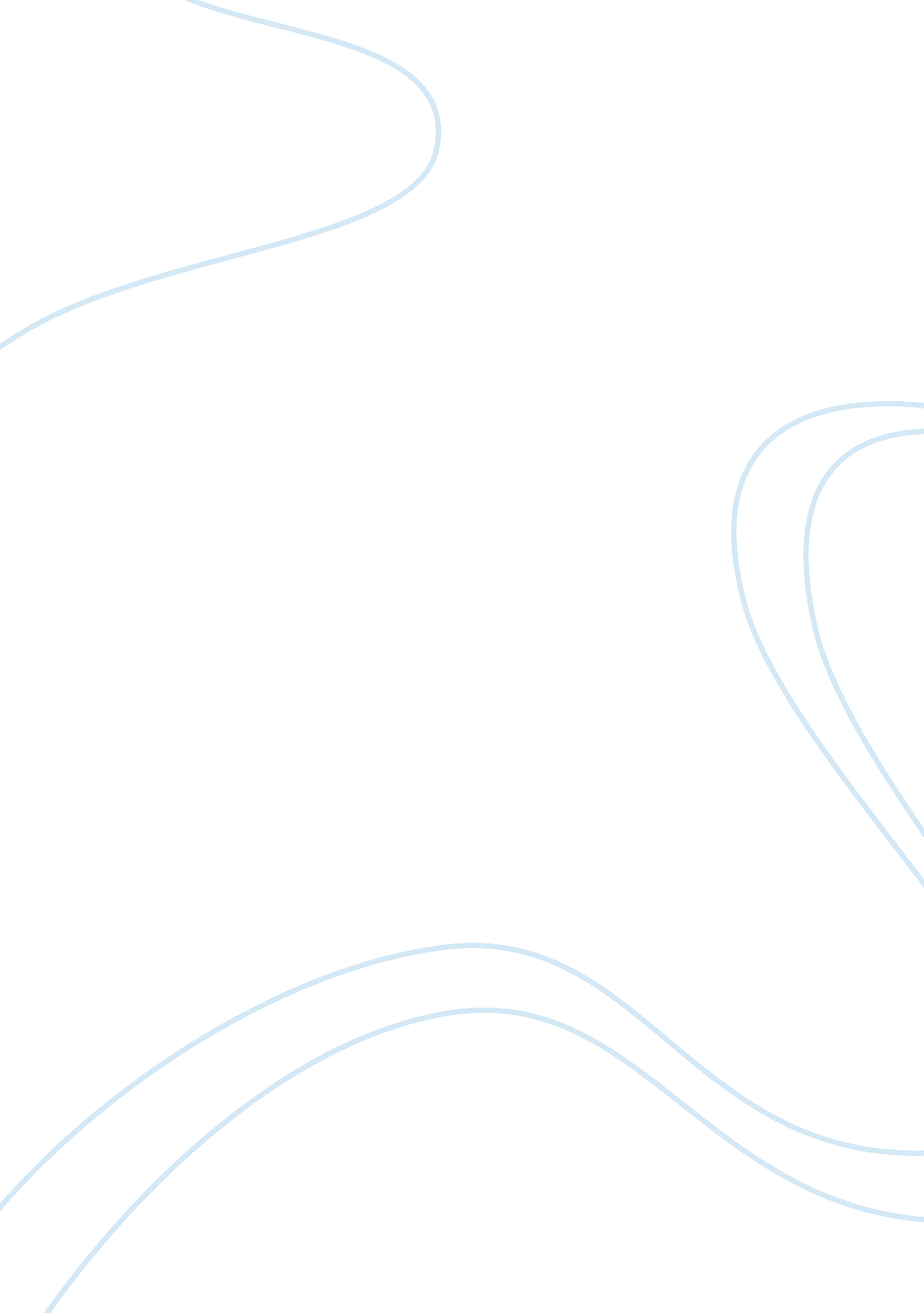 Free argumentative essay on facilitatorSport & Tourism, Football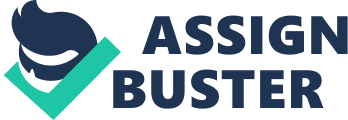 Troy and Cory in “ fences” Troy and Cory are the two main characters in the story guided by disputes, antagonism and conflicts. The two characters present various similarities and diverse habits (Loukas et al. 890). Troy and Rose have a son, Cory, who is recruited in the college football team, an opportunity his father missed, as blacks could not feature in the football teams during his time. The football issue creates a conflict between them which results to a fight. Troy won the fight and sends Cory out of the family to take care of him. Building of the fences and the lives of the two main characters present different views regarding their similarities and their differences. The paper analyzes the similarities and differences presented by Cory and Troy throughout the story. 
Both Troy and Corry are talented players in their lives. During his youthful days, Troy played football but he could not join the college team because by then, black people were considered unfit for the game. As much as he was a good player locally, Troy could not join any teams that played whites because racism deemed to be on a high. Cory has a similar talent to his father. He is an accomplished football player who played in the local football teams. The difference between him and his father comes in the fact that, at his time, the teams allow blacks to play for them and he gets a chance to play in the college team. Both Cory and his father work hard to attain their desires (Bob 51). Both are intelligent because they records high performance in their academics. Cory intelligence is noticed when breaking news about the football opportunity to his father. Similarly, Troy presents high levels of intelligence when dealing with racism. Through his intelligence, he wins the case and becomes the first black driver in the town. 
Both Troy and Cory are highly motivating and hardworking. Hard work in the minds these characters can be attached to various activities that they undertook with commitment. Firstly, John (45) argues that on the request of Rose, Troy and Cory build the fence together. This highlights that they were determined to finish the job. In their studies, they both worked hard, evident in Cory’s progress. They also present determination that earns them a successful life. Both Troy and Cory are ambitious as evident in Troy’s belief that he would win the case for Alberta to get out of asylum and goes ahead to bail him out. He also believes that, after building the fence, he would win the love of Rose. Similarly, Cory presents great ambition in his career by asking his father to allow him play in the football team. Although his father objects, he does not give up on it. 
Although Cory and Troy presents various similarities, a few differences exist in their traits. Firstly, Cory is a loving and compassionate man, a quality that Troy lacks. According to Ross (335), Troy has a family to which he embraces with compassion. However, Cory presents low love towards his family. Particularly, he cheats on his wife and even gets a child out of wedlock. He does not show love to his son to the extent that he tries to block him from playing in the college team. When the relationship gets sour, Troy and Cory fight where Troy wins. Lack of love is also evident in Troy’s direction that demands Cory to leave his house and care for himself. Nonetheless, Cory presents passionate love to the people around him. For example, Cory shows love towards his disabled uncle in various ways. Cory also shows love to his mother when he accepted her advice to join in the funeral. 
Cory present high degrees of commitment, but Troy is irresponsible. Troy is bound by the responsibility of taking care of his family; however, he mainly misuses his returns. He also cheats on his family, leading to the birth of Raynell. Cory, on the other hand, shows commitment in his endeavour. He is committed in his studies, which makes him excel to higher levels (Will et al. 11). He also presents commitment until he gets the chance to play in the college team. 
It is apparent that Cory and Troy are two characters who have various similar traits and diverse differences. As much as they are relatives, not all things about them deem similar and they differ in wide ranges. Their differences and similarities are essential in the development of story. Works cited Bob Duckett, (2009) " English Style and Decoration: A Sourcebook of Original Design", Reference Reviews, Vol. 23 Iss: 1, pp. 51 - 52 
John Goodier, (2011) " Encyclopedia of the World's Coastal Landforms", Reference Reviews, Vol. 25 Iss: 1, pp. 45 – 46 
Loukas N. Anninos, Leonidas Chytiris, (2011) " Searching for excellence i business education", Journal of Management Development, Vol. 30 Iss: 9, pp. 882 – 892 
Ross B. Emmett (2011), The Professor and Farm Relief, in Ross B. Emmett (ed.) Frank H. Knight in Iowa City, 1919–1928 (Research in the History of Economic Thought and Methodology, Volume 29), Emerald Group Publishing Limited, pp. 335-336 
Will Kalkhoff, Shane R. Thye, Edward J. Lawler (2012), Preface, in Will Kalkhoff, Shane R. Thye, Edward J. Lawler (ed.) Biosociology and Neurosociology (Advances in Group Processes, Volume 29), Emerald Group Publishing Limited, pp. ix-xiii 